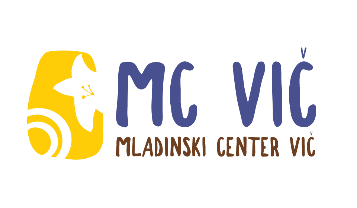 POTRDILO O SAMOTESTIRANJU Spodaj podpisani_a potjujem, da se 3x tedensko samotestiram v sklopu izobraževalne ustanove (srednja šola, fakulteta). Prav tako izjavljam, da za neupoštevanje podpisanega potrdila sprejemam odgovornost. V primeru okužbe bom o tem nemudoma obvestil_a mladinski center. Potrjujem, da bom potrdilo nosil_a s seboj in ga ob vstopu v igralnico Mladinskega centra Vič pokazal_a zaposlenim. Potrdilo velja do preklica. Podpis: Datum: 